RELAZIONE FINALE SULL’ATTIVITA’ DI SOSTEGNOa. s.  2021 /2022Docente: Alunno: : codice sostitutivo personale (iniziale cognome+ primo nome+ data di nascita es: ROSSI MARIO ELIO nato il 2 Maggio 2004 “RM020504”) Classe: 1. SITUAZIONE INIZIALE (descrizione sintetica)................................................................................................................................................................................................................................................................................................................................................................................................................................................................................................................................................................................................................................................................................................................................................................................................................................................................................................................................................................................................................................................................................................................................................................................................................................................................................................................................................................2. RISULTATI CONSEGUITI IN TERMINI DI COMPETENZE (riferiti al P.E.I.)  Discipline linguistico – comunicative In tutte le disciplineIn alcune disciplineSpecificare le discipline in cui NON sono stati conseguiti e indicare le motivazioni:............................................................................................................................................................................................................................................................................................................................................................................................................................................................................................................Discipline logico – matematicheIn tutte le disciplineIn alcune disciplineSpecificare le discipline in cui NON sono stati conseguiti e indicare le motivazioni:.......................................................................................................................................................................................................................................................................................................................................................................................................................................................................................................... Discipline storico - geografico - socialiIn tutte le disciplineIn alcune disciplineSpecificare le discipline in cui NON sono stati conseguiti e indicare le motivazioni:...........................................................................................................................................................................................................................................................................................................................................................................................................................................................................................................Discipline progettuali e laboratori di indirizzoIn tutte le disciplineIn alcune disciplineSpecificare le discipline in cui NON sono stati conseguiti e indicare le motivazioni:............................................................................................................................................................................................................................................................................................................................................................................................................................................................................................................ 3. STRATEGIE METODOLOGICO - DIDATTICHEa) Metodi: attività svolta prevalentemente in classe diversificazione /adattamento dei contenuti disciplinari allungamento dei tempi di assimilazione dei contenuti disciplinari incentivazione della motivazione  guida al controllo delle funzioni cognitive e metacognitive difficoltà graduate per ordine crescente verifica dei prerequisiti attivazione del metodo induttivo attivazione del metodo deduttivo metodo esperenziale  reiterazione di stimoli positivi altro: .............................................................................     b)Tecniche: applicazione del promting (attivazione del massimo aiuto) attivazione del fading (progressiva riduzione dell’aiuto) rinforzamento role playing lavori di gruppo altro: ............................................................................4. MODALITA’ DI EROGAZIONE DELLA DIDATTICA A DISTANZA                         Registro elettronico                               Piattaforma G-Suite for Education   :    -  Classroom       -       Applicazione Meet                          Smartphone                       WhatsApp5. STRUMENTIa) Risorse utilizzate:                       libri di testo                       dispense/appunti                       schemi e mappe                       attività laboratoriali                       utilizzo del PC e/o di software didattici                       utilizzo dello smartphone                       registrazioni/video                       testi con immagini                       calcolatrice                       videoconferenze sincrone                       videolezioni asincrone                       altro: ............................................................................6 VERIFICA E VALUTAZIONE  a) Le verifiche disciplinari sono state:differenziate:	 SI           NO  	 equipollenti: 	 SI           NO    	materie: …………………………………………comuni:		  SI	      NO     	materie: …………………………………………b) Tipologie di verifica: interrogazione breve con domande - stimolo interrogazione orale programmata prove scritte strutturate o semistrutturate questionari prove pratiche - grafico/pittoriche altro: ....................................................................................c) Tempi di verifica: immediati ( per valutare il processo insegnamento-apprendimento) a breve termine a medio termine a lungo termine con scansione prevista per la classe dal docente curricolare altro: ....................................................................................      d) Indicatori di valutazione dell'attività in DAD solo per gli alunni che hanno contratto il il Covid , sono stati in quarantena o sono autorizzati alla DAD dalla dirigente             frequenza delle attività sincrone              partecipazione ed impegno              autonomia operativae) Valutazione………………………………………………………………………………………………………………………………………………………………………………………………………………………………………………………………………………………………………………………………………………………………………………………………………………………………………………………………………………………………………………………………………………………………………………………………………………………………………..7. ANALISI DELLA SITUAZIONE FINALEa) Ostacoli e incentivi all’insegnamento:Fattori ostacolanti l'insegnamento si sono rilevati: la scarsa partecipazione dello studente al dialogo educativo le assenze dello studente gli obiettivi programmati non idonei le carenze strutturali dell’istituto     la difficoltà di connessioneFattori incentivanti l'insegnamento si sono rilevati:                relazione positiva con l'alunno buona interazione con il gruppo classe corsi di aggiornamento collaborazione con i colleghi curricolari pianificazione delle attività nel dipartimento di sostegno presenza del GLO/ GLI d'Istitutob)  Ostacoli ed incentivi all'apprendimento: Fattori ostacolanti l’apprendimento si sono rilevati: le limitate funzioni di base i tempi prolungati di acquisizione le difficoltà di verifica per cause organiche la mancanza dei prerequisiti la scarsa applicazione e la mancanza di interessi per le materie scolastiche la paura dell’insuccesso le assenze dell'alunno la mancanza dello studio pomeridiano la mancanza di metodo nello studio la scarsa accettazione dell’erogazione della didattica a distanza la mancanza di interazione con i docenti la mancanza di interazione con il gruppo classe         Fattori incentivanti l’apprendimento si sono rilevati: la buona interazione con l’insegnante di sostegno la buona interazione con le figure di supporto ( educatore/assistente per la comunicazione) la buona interazione con il gruppo classe                    la collaborazione con la famiglia la motivazione all’apprendimento  l' uso di rinforzi positivi /gratificazione per i successi conseguiti il coinvolgimento dell’alunno in attività pratiche l’uso di sussidi informatici l’uso del laboratorio le visite d’istruzionec) Programmazione educativa individualizzata:L’alunno ha seguito:una programmazione didattica della classe e si applicano gli stessi criteri di valutazione;una programmazione e valutazione normale, conforme agli obiettivi didattici della classe ai sensi dell'art.15 comma 3 dell'O.M. 90/2001;una programmazione e valutazione differenziata ai sensi dell'art.15 comma 4 dell'O.M.90/2001;una programmazione individualizzata in alcune aree disciplinari: ________________________________________________________________________________________________________altro: ________________________________________________________________________________________________________________________________________________________d) Si è reso necessario apportare alcune modifiche al PEI iniziale?NOSI (specificare i cambiamenti apportati: integrazioni, modifiche o cambi di programmazione)__________________________________________________________________________________________________________________________________________________________________________________________________________________________________________________________________________________________________________________e) Partecipazione a percorsi individualizzati: (alunni con Programmazione differenziata inserire a quali progetti ha partecipato: Progetti Ceramica, Aiuole fiorite, Psicomotricità)………………………………………………………………………………………………………………………………………………………………………………………………………………………………………………………………………………………………………………………………………………………………………………………………………………………………………………………………………………………………………………………………………………………………………………………………………………………………………..f) Percorso di Educazione Civica……………………………………………………………………………………………………………………………………………………………………………………………………………………………………………………………………………………………………………………………………………………………………………………………………………………………………………………………………..g) PCTO - Percorso per le Competenze Trasversali e per l'Orientamento (solo per alunni dalla classe terza)------------------------------------------------------------------------------------------------------------------------------------------------------------------------------------------------------------------------------------------------------------------------------------------------------------------------------------------------------------------------------------------------------------g) L’attività di sostegno è stata svolta per un numero complessivo di: 6 ore	 9 ore 18 ore altro (Specificare ore: .................... ) 8. ANALISI DEL CONTESTO EDUCATIVOa) Clima educativo e rapporti interpersonali nell’ambito della classe:………………………………………………………………………………………………………………………………………………………………………………………………………………………………………………………………………………………………………………………………………………………………………………………………………………………………………………………………………………………………………………………………………………………………………………………………………………………………………..b) Collaborazione scuola - famiglia: ………………………………………………………………………………………………………………………………………………………………………………………………………………………………………………………………………………………………………………………………………………………………………………………………………………………………………………………………………………………………………………………………………………………………………………………………………………………………………..c) Collaborazione unità multidisciplinare:………………………………………………………………………………………………………………………………………………………………………………………………………………………………………………………………………………………………………………………………………………………………………………………………………………………………………………………………………………………………………………………………………………………………………………………………………………………………………..               Lecce, lì data dello scrutinio di fine anno_________________     								   L’INSEGNANTE DI SOSTEGNO							     	    (Prof. ………………………………)							          ______________________________IL CONSIGLIO DI CLASSE:_________________________________		__________________________________________________________________		__________________________________________________________________		__________________________________________________________________		__________________________________________________________________		__________________________________________________________________		__________________________________________________________________		__________________________________________________________________		__________________________________________________________________		_________________________________    Il Dirigente Scolastico   (Prof.ssa Tiziana P. Rucco)___________________________LICEO ARTISTICO E COREUTICO STATALE “CIARDO PELLEGRINO”LICEO ARTISTICO E COREUTICO STATALE “CIARDO PELLEGRINO”LICEO ARTISTICO E COREUTICO STATALE “CIARDO PELLEGRINO”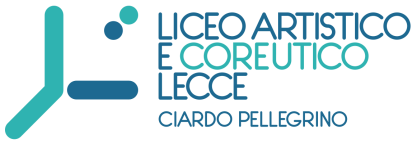 Sede Centrale Dirigenza e Uffici di Segreteria Via Vecchia Copertino, n. 6  73100 – LecceSuccursale V.le de Pietro - LecceCodice meccanografico LESL03000R   C.F.  93126450753Corso di istruzione di secondo livello Cod. Mecc. LESL030506tel. 0832.352431 fax 0832.350499e-mail lesl03000r@istruzione.it   pec lesl03000r@pec.istruzione.itsito web   www.liceociardopellegrinolecce.edu.it